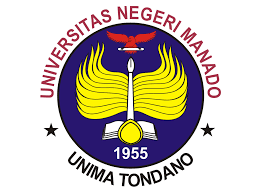 Module Description/Course SyllabiEnglish Education Study ProgrammeFaculty of  Languages and ArtsUniversitas Negeri ManadoCourse number and nameCourse number and nameMB4232540 PoetryMB4232540 PoetryCredits and contact hours/Number of ECTS credits allocatedCredits and contact hours/Number of ECTS credits allocated22Instructor’s and course coordinatorInstructor’s and course coordinatorDr. Elizabeth Z. Oroh, M.HumDr. Elizabeth Z. Oroh, M.HumText book, title, author, and yearText book, title, author, and yearStockwell, P. (2019). Cognitive poetics: An introduction. Routledge.Stockwell, P. (2019). Cognitive poetics: An introduction. Routledge.Other supplemental materialsOther supplemental materialsCavanaugh, William. 2014. Introduction to Poetry. London: Macmillan Education Limited.Charlsen, G. Robert. (ed). 2019. American Literature: Themes and Writers Series. New York: McGRAW-HILL BookCavanaugh, William. 2014. Introduction to Poetry. London: Macmillan Education Limited.Charlsen, G. Robert. (ed). 2019. American Literature: Themes and Writers Series. New York: McGRAW-HILL BookSpecific course informationSpecific course informationBrief description of the content of the course (catalog description)Brief description of the content of the course (catalog description)This Compulsory course provides students with an understanding of British and American Poetry ; The Differences between British and American Poetry, The Nature of Poetry, The Structure of Poetry, Sounds Patterns, Figurative and Connotative devices, British Poets and their Works: William Wordsworth, Lord Tennyson and William Shakespear.  American Poets and their works: Edgar Allen Poe, Walt Whitman, Robert Frost, Walace Steven the elements  of fiction.  The internal aspects; characters, plot, setting, theme, symbol, figurative language etc. And the external aspects concerning the close relationship between language and culture, learners of English as a foreign language are required to have adequate knowledge about the literary works  and  culture of the people who speak the language.  This Compulsory course provides students with an understanding of British and American Poetry ; The Differences between British and American Poetry, The Nature of Poetry, The Structure of Poetry, Sounds Patterns, Figurative and Connotative devices, British Poets and their Works: William Wordsworth, Lord Tennyson and William Shakespear.  American Poets and their works: Edgar Allen Poe, Walt Whitman, Robert Frost, Walace Steven the elements  of fiction.  The internal aspects; characters, plot, setting, theme, symbol, figurative language etc. And the external aspects concerning the close relationship between language and culture, learners of English as a foreign language are required to have adequate knowledge about the literary works  and  culture of the people who speak the language.  Prerequisites Prerequisites --Indicate whether a required, elective, or selected elective course in the programIndicate whether a required, elective, or selected elective course in the programRequiredRequiredLevel of course unit (according to EQF: first cycle Bachelor, second cycle Master)Level of course unit (according to EQF: first cycle Bachelor, second cycle Master)First cycle BachelorFirst cycle BachelorYear of study when the course unit is delivered (if applicable)Year of study when the course unit is delivered (if applicable)Fifth Fifth Semester/trimester when the course unit is deliveredSemester/trimester when the course unit is deliveredFifth Fifth Mode of delivery (face-to-face, distance learning)Mode of delivery (face-to-face, distance learning)Face to faceFace to faceSpecific outcomes of instruction, ex. The student will be able to explain the significance of current research about a particular topic.Specific outcomes of instruction, ex. The student will be able to explain the significance of current research about a particular topic.Explicitly indicate which of the student outcomesExplicitly indicate which of the student outcomesCPL (PI)CPL (PI)Brief list of topics to be coveredBrief list of topics to be coveredThe orientation of English PoetryHow to read English Poetry correctlyEnglish Poetry; British Poems, and American PoemsAnalysis a number of English poemsThe orientation of English PoetryHow to read English Poetry correctlyEnglish Poetry; British Poems, and American PoemsAnalysis a number of English poemsRecommended or required reading and other learning resources/toolsRecommended or required reading and other learning resources/tools--Planned learning activities and teaching methodsPlanned learning activities and teaching methodsSmall group discussion, PjBL, Case based MethodSmall group discussion, PjBL, Case based MethodLanguage of instructionLanguage of instructionEnglishEnglishAssessment methods and criteriaAssessment methods and criteriaPerformance Assessment:1.	Participation and activities in the learning process (attendance, lectures and practices) 30%2.	Completion of tasks 30%3.	Mid Term 20%4.	Final Term 20%Performance Assessment:1.	Participation and activities in the learning process (attendance, lectures and practices) 30%2.	Completion of tasks 30%3.	Mid Term 20%4.	Final Term 20%